Ruta de trabajo tecnología 7°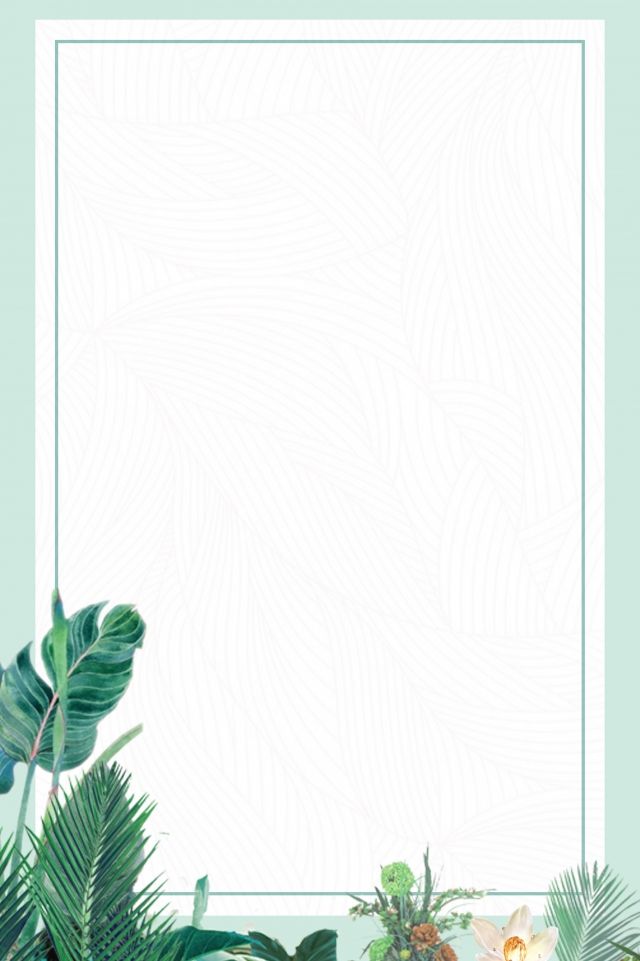 Revisión de la tabla de contenidos.Identificar los indicadores que se evaluaran en el diagnosticoRealizar un dibujo libre para recordar lo trabajado en años anteriores.Reconocer como realizar un informe.Portada: colocar el nombre del proyecto (Necesidad de la comunidad escolar que identifico) – Nombre del estudiante  y de la asignatura.Introducción: explicar en pocas palabras de que se tratara el informe.Desarrollo: identificar el problema encontrado en la comunidad (escolar –social)Identificar las posibles soluciones (2)Establecer de qué manera coherente se puede solucionar.  Recuerde que es un proyecto hipotético no se realizara de manera tangible. 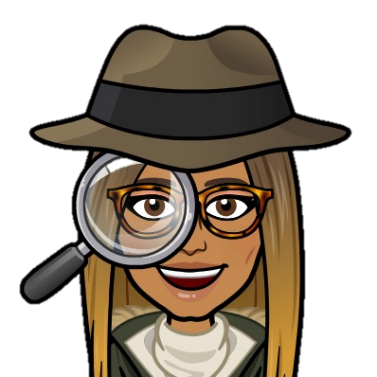 